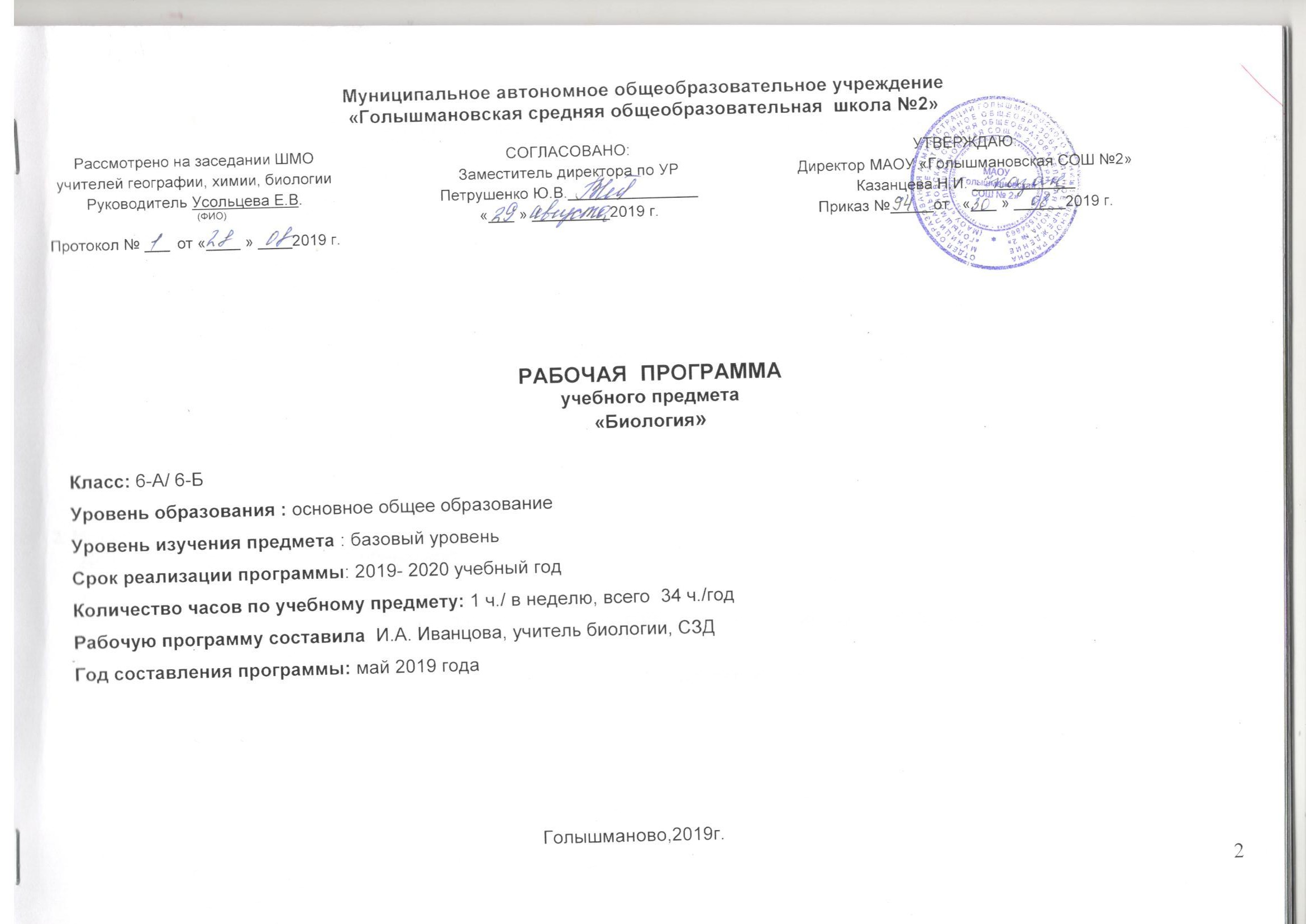 Планируемые результаты  освоения учебного предметаФГОС основного образования устанавливает требования к результатам освоения  учебного предмета: личностным,метапредметным,предметным:1.Личностные результаты:Для 6-го класса,2019-2020 учебный год-Осознавать единство и целостность окружающего мира, возможности его познаваемости и объяснимости на основе достижений науки.                                                                                                                                                                                                                           -Постепенно выстраивать собственное целостное мировоззрение.-Осознавать потребность и готовность к самообразованию, в том числе и в рамках самостоятельной деятельности вне школы.-Оценивать жизненные ситуации с точки зрения безопасного образа жизни и сохранения здоровья.-Оценивать экологический риск взаимоотношений человека и природы.          - Формировать экологическое мышление: умение оценивать свою деятельность и поступки других людей с точки зрения сохранения окружающей среды – гаранта жизни и благополучия людей на Земле.2. Метапредметные результаты: Для 6-го класса,2019-2020 учебный год Регулятивные УУД:-Самостоятельно обнаруживать и формулировать учебную проблему, определять цель учебной деятельности, выбирать тему проекта.- Выдвигать версии решения проблемы, осознавать конечный результат, выбирать из предложенных и искать самостоятельно средства достижения цели.- Составлять (индивидуально или в группе) план решения проблемы (выполнения проекта).-Работая по плану, сверять свои действия с целью и, при необходимости, исправлять ошибки самостоятельно.-В диалоге с учителем совершенствовать самостоятельно выработанные критерии оценки.Познавательные УУД:-Анализировать, сравнивать, классифицировать и обобщать факты и явления. Выявлять причины и следствия простых явлений.-Осуществлять сравнение и классификацию, самостоятельно выбирая основания и критерии для указанных логических операций; строить классификацию на основе дихотомического деления (на основе отрицания).-Строить логическое рассуждение, включающее установление причинно-следственных связей.-Создавать схематические модели с выделением существенных характеристик объекта.-Составлять тезисы, различные виды планов (простых, сложных и т.п.). Преобразовывать информацию из одного вида в другой (таблицу в текст и пр.).-Вычитывать все уровни текстовой информации.           -Определять возможные источники необходимых сведений, производить поиск информации, анализировать и оценивать ее достоверность.Коммуникативные УУДУметь организовывать учебное сотрудничество и совместную деятельность с учителем и сверстниками; работать индивидуально и в группе: находить общее решение и разрешать конфликты на основе согласования позиций и учета интересов; формулировать, аргументировать и отстаивать свое мнение. Обучающийся сможет:определять возможные роли в совместной деятельности;играть определенную роль в совместной деятельности;           - принимать позицию собеседника, понимая позицию другого, различать в его речи: мнение (точку зрения);-организовывать учебное взаимодействие в группе (определять общие цели, распределять роли, договариваться друг с другом).3.Предметные результаты:Для 6-го класса,2019-2020 учебный годВыпускник научится:выделять существенные признаки биологических объектов (клеток и организмов растений) и процессов, характерных для живых организмов;аргументировать, приводить доказательства родства различных таксонов растений;аргументировать, приводить доказательства различий растений, животных, грибов и бактерий;осуществлять классификацию биологических объектов (растений) на основе определения их принадлежности к определенной систематической группе;выявлять примеры и раскрывать сущность приспособленности организмов к среде обитания;различать по внешнему виду, схемам и описаниям реальные биологические объекты или их изображения, выявлять отличительные признаки биологических объектов;сравнивать биологические объекты (растения)процессы жизнедеятельности; делать выводы и умозаключения на основе сравнения;использовать методы биологической науки: наблюдать и описывать биологические объекты и процессы; ставить биологические эксперименты и объяснять их результаты;знать и аргументировать основные правила поведения в природе;анализировать и оценивать последствия деятельности человека в природе;описывать и использовать приемы выращивания и размножения культурных растений, ухода за ними;знать и соблюдать правила работы в кабинете биологии.Выпускник получит возможность научиться:находить информацию о растениях,  в научно-популярной литературе, биологических словарях, справочниках, Интернет ресурсе, анализировать и оценивать ее, переводить из одной формы в другую;основам исследовательской и проектной деятельности по изучению организмов различных царств живой природы, включая умения формулировать задачи, представлять работу на защиту и защищать ее.использовать приемы оказания первой помощи при отравлении ядовитыми растениями; работы с определителями растений; размножения и выращивания культурных растений;ориентироваться в системе моральных норм и ценностей по отношению к объектам живой природы (признание высокой ценности жизни во всех ее проявлениях, экологическое сознание, эмоционально-ценностное отношение к объектам живой природы);осознанно использовать знания основных правил поведения в природе; выбирать целевые и смысловые установки в своих действиях и поступках по отношению к живой природе; создавать собственные письменные и устные сообщения о растениях на основе нескольких источников информации, сопровождать выступление презентацией, учитывая особенности аудитории сверстников;работать в группе сверстников при решении познавательных задач связанных с изучением особенностей строения и жизнедеятельности растений, планировать совместную деятельность, учитывать мнение окружающих и адекватно оценивать собственный вклад в деятельность группы. Содержание учебного предметаТема 1. Введение. Наука о растениях – ботаника  4 часа.Царство растения. Царства бактерий, грибов, растений и животных. Внешнее строение, органы растения. Вегетативные и генеративные органы. Места обитания растений. История использования и изучения растений.Многообразие жизненных форм растений. Связь жизненных форм со средой их обитания. Характеристика жизненных форм растений: деревьев, кустарников, кустарничков, полукустарничков, трав.Клеточное строение растенийУстройство увеличительных приборов (лупа, микроскоп). Клетка и её строение: оболочка, цитоплазма, ядро, вакуоли, пластиды. Жизнедеятельность клетки: поступление веществ в клетку (дыхание, питание), рост, развитие и деление клетки. Особенности растительных клеток. Понятие «ткань».Демонстрация микропрепаратов различных растительных тканей, наглядных пособий, таблиц, фотографий.Тема 2. Органы растений – 8 часовСемя, его строение и значение. Строение семени: кожура, зародыш, эндосперм, семядоли.Условия прорастания семян. Значение воды и воздуха для прорастания семян. Роль света, сроки посева семян. Корень, его строение и значение. Типы корневых систем растений. Строение корня: конус нарастания, всасывания, проведения, деления, роста. Видоизменения корней. Значение корней в природе. Побег, его строение и значение. Строение почек: вегетативных и генеративных. Лист, его строение и значение. Стебель, его строение и значение. Цветок, его строение и значение. Плод. Разнообразие и значение плодов.Лабораторные  работы:1 «Строение семени фасоли»2 «Строение корня проростка»3 «Строение вегетативных и генеративных почек»4 «Внешнее строение корневища, клубня, луковицы»Контрольная работа №1  по теме « Органы растений».Тема 3. Основные  процессы жизнедеятельности – 6 часовОсновные процессы жизнедеятельности (питание, дыхание, обмен веществ, размножение и оплодотворение, рост, развитие). Условия прорастания семян, питание проростков. Минеральное и воздушное питание растений. Воздушное питание растений – фотосинтез. Дыхание и обмен веществ у растений. Размножение и оплодотворение у растений. Половое и бесполое (вегетативное) размножение. Рост и развитие растений. Растение – целостный организм.Демонстрация опытов, доказывающих значение воды, воздуха и тепла для прорастания семян; питания проростков запасными веществами семени; получения вытяжки хлорофилла; опытов, доказывающих поглощение растениями углекислого газа и выделение кислорода на свету, образование крахмала, дыхание растений, испарение воды листьями, передвижение органических веществ по лубу.Лабораторная работа: 5. «Черенкование комнатных растений». Виртуальная экскурсия на производство ООО «ТК Тюмень Агро» (тепличный комбинат по производству плодоовощной продукции в закрытом грунте).Тема 4. Многообразие и развитие растительного мира – 11 часовСистематика растений ,её значение для ботаники. Классификация растений. Основные группы растений (водоросли, мхи, хвощи, плауны, папоротники, голосеменные, цветковые). Роль систематики в изучении растений. Водоросли. Многообразие водорослей и значение в природе. Строение водорослей, размножение. Отдел Моховидные. Общая характеристика, строение мхов, их значение. Плауны, хвощи, папоротники. Характерные черты высших споровых растений, чередование полового и бесполого размножения. Общая характеристика отделов: Плауновидные, Хвощевидные, Папоротниковидные их значение в природе и жизни человека. Отдел голосеменные. Общая характеристика и значение. Расселение. Особенности строения и развития представителей класса Хвойные. Голосеменные на территории России. Значение в природе и жизни человека. Отдел Покрытосеменные. Общая характеристика и значение. Особенности строения, размножения и развития.  Сравнительная характеристика покрытосеменных и голосеменных растений. Разнообразие жизненных форм покрытосеменных. Характеристика классов Двудольные и Однодольные, их роль в природе и жизни человека. Семейства класса Двудольные, общая характеристика, Семейства: Розоцветные, Мотыльковые, Крестоцветные ,Сложноцветные, их значение в природе и жизни человека. Семейства класса Однодольные, общая характеристика. Семейства: Лилейные, Луковые, Злаки. Отличительные признаки, значение. Историческое развитие растительного мира. Понятие об эволюции. Первые обитатели Земли. Черты приспособленности к наземному образу жизни. Многообразие и происхождение культурных растений. История происхождения культурных растений. Центры происхождения, расселение растений. Сорные растения, их значение. Дары Нового и Старого Света. Дары Нового (картофель, томат, тыква) и Старого (пшеница, рожь, капуста, виноград, банан). История и центры их появления. Значение растений в жизни человека.Демонстрациятаблиц, фотографий, презентаций, наглядных пособий.Лабораторные работы:6. «Изучение внешнего строения моховидных растений».Тема 5. Природные сообщества – 5 часовПонятие о природном сообществе – биогеоценозе и экосистеме. Круговорот веществ и поток энергии как главное условие существования природного сообщества, биоценоз, биотоп. Роль растений в природных сообществах. Приспособленность растений к совместной жизни в природном сообществе. Ярусное строение природного сообщества. Условия обитания растений в биогеоценозе. Разнообразие природных сообществ и их смена. Причины смены: внутренние и внешние, Естественные и культурные природные сообщества, их особенности и роль в биосфере. Мероприятия по сохранению природных сообществ.Демонстрация отпечатков ископаемых растений.Экскурсия – « Весенние явления в жизни экосистемы (лес, парк, луг, болото)».Тематическое планированиеМуниципальное автономное общеобразовательное учреждение«Голышмановская средняя общеобразовательная  школа №2»КАЛЕНДАРНО-ТЕМАТИЧЕСКОЕ ПЛАНИРОВАНИЕУчебного  предмета «Биология»Класс: 6а/6Б Учитель: Иванцова Ирина АнатольевнаУчебный год:  2019- 2020Голышманово, 2019г.№ п/пНазвание раздела,темыКоличество часов отводимых на изучение темыВ том числеВ том числе№ п/пНазвание раздела,темыКоличество часов отводимых на изучение темыЛабораторные работы/экскурсииКонтрольные работыТема 1. Наука о растениях – ботаника 40/001Царство растения. Внешнее строение и общая характеристика растений.2Многообразие жизненных форм растений. 3Клеточное строение растений. Свойства растительной клетки. 4Ткани растений. Тема 2. Органы растений 84/015Семя, его строение и значение. Л/Р №1«Изучение строения семени фасоли»15Условия прорастания семян7Корень, его строение и значение. Л/Р №2 «Строение корня проростка».18Побег ,его строение и развитие. Л/Р №3 «Строение вегетативных и генеративных почек».9Лист ,его строение и значение. 110Стебель, его строение и значение. Л/Р№4 «Внешнее  строение корневища,  клубня, луковицы»111Цветок его строение и значение. 12Плод. Разнообразие и значение плодов. Контрольная работа № 1 «Органы растений»1Тема 3. Основные процессы жизнедеятельности растений 61/1113Минеральное питание растений и значение воды. 14Воздушное питание растений- фотосинтез. Виртуальная экскурсия на производство ООО «ТК Тюмень Агро» (тепличный комбинат по производству плодоовощной продукции в закрытом грунте).115Дыхание и обмен веществ у растений16Размножение и оплодотворение у растений17Вегетативное размножение растений и его использование человеком. Л/Р №5 «Черенкование комнатных растений»118Рост и развитие растений. Контрольная работа №2 по теме «Основные процессы жизнедеятельности растений».1Тема 4. Многообразие и развитие растительного мира111/0119Систематика растений, её значение для ботаники.20Водоросли, их многообразие в природе.21Отдел Моховидные. Общая характеристика и значение. Л/Р №6 «Изучение внешнего строения моховидных растений»122Плауны, Хвощи, Папоротники. Их общая характеристика.23Отдел Голосеменные. Общая характеристика и значение.24Отдел Покрытосеменные. Общая характеристика и значение.25Семейства класса Двудольные. 26Семейства класса Однодольные.27Историческое значение растительного мира.28Многообразие и происхождение культурных растений. 29Контрольная работа № 3 «Многообразие и развитие растительного мира».1Тема 5. Природные сообщества50/1130Понятие о природном сообществе – биогеоценозе и экосистеме31Совместная жизнь организмов в природном сообществе32Смена природных сообществ и её причины.33Итоговая контрольная работа по курсу «Биология 6 класс».134Экскурсия«Весенние явления в жизни экосистемы (лес, парк, луг, болото)» ( по усмотрению учителя).1Итог:346/24СОГЛАСОВАНО:ПРИЛОЖЕНИЕ№1Заместитель директора по УРк Рабочей программе учителяПетрушенко Ю.В._______________утвержденной приказом  директора  по школе«___ » _________2019 г.№_____от   «___ » ______2019 г.№   урокаДата проведенияДата проведенияТема урокаПрактическая частьПрактическая частьВиды деятельности (элементы содержания,контроль)Виды деятельности (элементы содержания,контроль)Планируемые результаты обученияПланируемые результаты обученияПланируемые результаты обученияПланируемые результаты обученияПланируемые результаты обученияФормыконтроляГИА№   урокаДата проведенияДата проведенияТема урокаПрактическая частьПрактическая частьВиды деятельности (элементы содержания,контроль)Виды деятельности (элементы содержания,контроль)ПредметныеПредметныеМетапредметныеМетапредметныеЛичностные ФормыконтроляГИА№   урокапланфактТема урокаПрактическая частьПрактическая частьВиды деятельности (элементы содержания,контроль)Виды деятельности (элементы содержания,контроль)ПредметныеПредметныеМетапредметныеМетапредметныеЛичностные ФормыконтроляГИАТема 1. Наука о растениях – ботаника (4 часа)Тема 1. Наука о растениях – ботаника (4 часа)Тема 1. Наука о растениях – ботаника (4 часа)Тема 1. Наука о растениях – ботаника (4 часа)Тема 1. Наука о растениях – ботаника (4 часа)Тема 1. Наука о растениях – ботаника (4 часа)Тема 1. Наука о растениях – ботаника (4 часа)Тема 1. Наука о растениях – ботаника (4 часа)Тема 1. Наука о растениях – ботаника (4 часа)Тема 1. Наука о растениях – ботаника (4 часа)Тема 1. Наука о растениях – ботаника (4 часа)Тема 1. Наука о растениях – ботаника (4 часа)Тема 1. Наука о растениях – ботаника (4 часа)Тема 1. Наука о растениях – ботаника (4 часа)14.09Царство растения. Внешнее строение и общая характеристика растений. Царства живой природы, Внешнее строение, органы растения, вегетативные и генеративные органы. Семенные и споровые растения. Наука о растениях – ботаника. Царства живой природы, Внешнее строение, органы растения, вегетативные и генеративные органы. Семенные и споровые растения. Наука о растениях – ботаника.Знать 5 царств живой природы.Характеризовать различных представителей царства растения. Определять предмет науки ботаники. Характеризовать внешнее строение растений, объяснять отличие вегетативных органов от генеративныхЗнать 5 царств живой природы.Характеризовать различных представителей царства растения. Определять предмет науки ботаники. Характеризовать внешнее строение растений, объяснять отличие вегетативных органов от генеративныхР: Развитие навыков самооценки и самоанализа.П: Строить логическое рассуждение, включающее установление причинно-следственных связей.К: формулировать собственное мнение и позицию, аргументировать и координировать её с позициями партнёров в сотрудничестве при выработке общего решения в совместной деятельностиР: Развитие навыков самооценки и самоанализа.П: Строить логическое рассуждение, включающее установление причинно-следственных связей.К: формулировать собственное мнение и позицию, аргументировать и координировать её с позициями партнёров в сотрудничестве при выработке общего решения в совместной деятельностиОсознавать единство и целостность окружающего мира, возможности его познаваемости и объяснимости на основе достижений науки.Отчет по экскурсии3.3211.09Многообразие жизненных форм растений. Представление о жизненных формах растений, примеры. Связь жизненных форм со средой обитания. Характеристика жизненных форм растений: деревьев, кустарников, кустарничков, полукустарничков, трав.Представление о жизненных формах растений, примеры. Связь жизненных форм со средой обитания. Характеристика жизненных форм растений: деревьев, кустарников, кустарничков, полукустарничков, трав.Распознавать и характеризовать растения различных жизненных форм. Устанавливать взаимосвязь жизненных форм растений со средой их обитания.Распознавать и характеризовать растения различных жизненных форм. Устанавливать взаимосвязь жизненных форм растений со средой их обитания.Р: умение организовать выполнение заданий учителя согласно установленным правилам работы в кабинете. Развитие навыков самооценки и самоанализа.П: Строить логическое рассуждение, включающее установление причинно-следственных связей.К: адекватно использовать речь для планирования и регуляции своей деятельностиР: умение организовать выполнение заданий учителя согласно установленным правилам работы в кабинете. Развитие навыков самооценки и самоанализа.П: Строить логическое рассуждение, включающее установление причинно-следственных связей.К: адекватно использовать речь для планирования и регуляции своей деятельностиФормируют ответственное отношение к обучению, развивают навыки обучения. Оценивание результатов своей деятельности на уроке.ФО, ПДЗ3.3318.09Клеточное строение растений. Свойства растительной клетки. Клетка как основная структурная единица растения. Строение растительной клетки: клеточная мембрана, ядро, цитоплазма, вакуоли, пластиды. Жизнедеятельность клетки. Деление клетки. Клетка как живая система. Особенности растительной клетки.Клетка как основная структурная единица растения. Строение растительной клетки: клеточная мембрана, ядро, цитоплазма, вакуоли, пластиды. Жизнедеятельность клетки. Деление клетки. Клетка как живая система. Особенности растительной клетки.Приводить примеры одноклеточных и многоклеточных растений. Различать и называть органоиды клеток растений. Характеризовать основные процессы жизнедеятельности клетки.  Обобщать знания и делать выводы о взаимосвязи работы всех частей клетки. Выявлять отличительные признаки растительной клеткиПриводить примеры одноклеточных и многоклеточных растений. Различать и называть органоиды клеток растений. Характеризовать основные процессы жизнедеятельности клетки.  Обобщать знания и делать выводы о взаимосвязи работы всех частей клетки. Выявлять отличительные признаки растительной клеткиР: умение организовать выполнение заданий учителя согласно установленным правилам работы в кабинете. Развитие навыков самооценки и самоанализа.П: Анализировать, сравнивать, классифицировать и обобщать факты и явления. Выявлять причины и следствия простых явлений.К: задавать вопросы, необходимые для организации собственной деятельностиР: умение организовать выполнение заданий учителя согласно установленным правилам работы в кабинете. Развитие навыков самооценки и самоанализа.П: Анализировать, сравнивать, классифицировать и обобщать факты и явления. Выявлять причины и следствия простых явлений.К: задавать вопросы, необходимые для организации собственной деятельностиОсмысление важности изучения клетки, осознание единства живой природы.ФО, ИО 2.1-2.2425.09Ткани растений. Понятие о ткани растений. Виды тканей: основная, покровная, проводящая, механическая. Причины появления тканей. Растение как целостный организм, состоящий из клеток и тканей.Понятие о ткани растений. Виды тканей: основная, покровная, проводящая, механическая. Причины появления тканей. Растение как целостный организм, состоящий из клеток и тканей.Определять понятие «ткань». Характеризовать особенности строения и функции тканей растений. Устанавливать взаимосвязь строения и функций тканей. Объяснять значение тканей. Обобщать и систематизировать знания по теме, делать выводы. Отвечать на итоговые вопросы темы, выполнять задания. Определять понятие «ткань». Характеризовать особенности строения и функции тканей растений. Устанавливать взаимосвязь строения и функций тканей. Объяснять значение тканей. Обобщать и систематизировать знания по теме, делать выводы. Отвечать на итоговые вопросы темы, выполнять задания. Р: Составлять план решения проблемы. Работая по плану, сверять свои действия с целью и, при необходимости, исправлять ошибки самостоятельно.П: Анализировать, сравнивать, классифицировать и обобщать факты и явления. Выявлять причины и следствия простых явлений.К: формулировать собственное мнение и позицию, аргументировать и координировать её с позициями партнёров в сотрудничестве при выработке общего решения в совместной деятельностиР: Составлять план решения проблемы. Работая по плану, сверять свои действия с целью и, при необходимости, исправлять ошибки самостоятельно.П: Анализировать, сравнивать, классифицировать и обобщать факты и явления. Выявлять причины и следствия простых явлений.К: формулировать собственное мнение и позицию, аргументировать и координировать её с позициями партнёров в сотрудничестве при выработке общего решения в совместной деятельностиОсмысление важности изучения клетки, осознание единства живой природы.СР2.2Тема 2. Органы растений (8 часов)Тема 2. Органы растений (8 часов)Тема 2. Органы растений (8 часов)Тема 2. Органы растений (8 часов)Тема 2. Органы растений (8 часов)Тема 2. Органы растений (8 часов)Тема 2. Органы растений (8 часов)Тема 2. Органы растений (8 часов)Тема 2. Органы растений (8 часов)Тема 2. Органы растений (8 часов)Тема 2. Органы растений (8 часов)Тема 2. Органы растений (8 часов)Тема 2. Органы растений (8 часов)Тема 2. Органы растений (8 часов)52.10Семя, его строение и значение. Л/Р №1«Изучение строения семени фасоли»Л/Р №1«Изучение строения семени фасоли»Семя как орган размножения растений. Строение семени: кожура, зародыш, эндосперм, семядоли. Строение зародыша растения.Семя как орган размножения растений. Строение семени: кожура, зародыш, эндосперм, семядоли. Строение зародыша растения.Объяснять роль семян в природе. Характеризовать функции частей семени. Описывать строение зародыша. Проводить наблюдения, фиксировать их результаты во время выполнения лабораторной работы. Соблюдать правила работы в кабинете, обращения с лабораторным оборудованием.Объяснять роль семян в природе. Характеризовать функции частей семени. Описывать строение зародыша. Проводить наблюдения, фиксировать их результаты во время выполнения лабораторной работы. Соблюдать правила работы в кабинете, обращения с лабораторным оборудованием.Р: умение организовать выполнение заданий учителя согласно установленным правилам работы в кабинете. Развитие навыков самооценки и самоанализа.П: умение выделять главное в тексте, структурировать учебный материал, грамотно формулировать вопросы, представлять результаты работы классу.К: задавать вопросы, необходимые для организации собственной деятельностиР: умение организовать выполнение заданий учителя согласно установленным правилам работы в кабинете. Развитие навыков самооценки и самоанализа.П: умение выделять главное в тексте, структурировать учебный материал, грамотно формулировать вопросы, представлять результаты работы классу.К: задавать вопросы, необходимые для организации собственной деятельностиОсознавать свои интересы .Находить и изучать в учебниках по разным предметам материл.Отчет по лабораторной работе3.369.10Условия прорастания семянЗначение воды и воздуха для прорастания семян. Запасные питательные вещества семени. Температурные условия прорастания семян. Роль света. Сроки посева семян.Значение воды и воздуха для прорастания семян. Запасные питательные вещества семени. Температурные условия прорастания семян. Роль света. Сроки посева семян.Характеризовать роль воды и воздуха в прорастании семян. Объяснять значение запасных питательных веществ в прорастании семян. Объяснять зависимость прорастания семян от температурных условий. Характеризовать роль воды и воздуха в прорастании семян. Объяснять значение запасных питательных веществ в прорастании семян. Объяснять зависимость прорастания семян от температурных условий. Р: Развитие навыков самооценки и самоанализа.П: Строить логическое рассуждение, включающее установление причинно-следственных связей.К: умение слушать учителя и отвечать на вопросы, обсуждать вопросы со сверстниками, адекватно использовать речь для планирования и регуляции своей деятельностиР: Развитие навыков самооценки и самоанализа.П: Строить логическое рассуждение, включающее установление причинно-следственных связей.К: умение слушать учителя и отвечать на вопросы, обсуждать вопросы со сверстниками, адекватно использовать речь для планирования и регуляции своей деятельностиФормирование осознанного и доброжелательного отношения к мнению другого человека. Оценивание результатов своей деятельности на уроке.ФО, ПДЗ3.3716.10Корень, его строение и значение.Л/Р №2 «Строение корня проростка».Л/Р №2 «Строение корня проростка».Типы корневых систем растений. Строение корня – зоны корня: конус нарастания, всасывания, проведения, деления, роста. Рост корня. Видоизменения корней. Значение корней.Типы корневых систем растений. Строение корня – зоны корня: конус нарастания, всасывания, проведения, деления, роста. Рост корня. Видоизменения корней. Значение корней.Различать и определять типы корневых систем на рисунках, гербарии, натуральных объектах. Называть части корня, устанавливать взаимосвязь строения и функций частей корня. Объяснять особенности роста корня. Проводить наблюдения и фиксировать их результаты во время выполнения лабораторной работы.Различать и определять типы корневых систем на рисунках, гербарии, натуральных объектах. Называть части корня, устанавливать взаимосвязь строения и функций частей корня. Объяснять особенности роста корня. Проводить наблюдения и фиксировать их результаты во время выполнения лабораторной работы.Р: умение организовать выполнение заданий учителя согласно установленным правилам работы в кабинете. Развитие навыков самооценки и самоанализа.П: Анализировать, сравнивать, классифицировать и обобщать факты и явления. Выявлять причины и следствия простых явлений.К: формулировать собственное мнение и позицию, аргументировать и координировать её с позициями партнёров Р: умение организовать выполнение заданий учителя согласно установленным правилам работы в кабинете. Развитие навыков самооценки и самоанализа.П: Анализировать, сравнивать, классифицировать и обобщать факты и явления. Выявлять причины и следствия простых явлений.К: формулировать собственное мнение и позицию, аргументировать и координировать её с позициями партнёров Оценивание результатов своей деятельности на уроке. Формирование осознанного и доброжелательного отношения к мнению другого человека.Отчет по лабораторной работе3.3823.10Побег ,его строение и развитие. Л/Р №3 «Строение вегетативных и генеративных почек».Л/Р №3 «Строение вегетативных и генеративных почек».Побег как сложная система. Строение побега. Строение почек. Вегетативная и цветочная (генеративная) почки. Развитие и рост побегов из почки. Спящие почки.Побег как сложная система. Строение побега. Строение почек. Вегетативная и цветочная (генеративная) почки. Развитие и рост побегов из почки. Спящие почки.Называть части побега. Определять типы почек на рисунках, фотографиях, натуральных объектах. Объяснять назначение вегетативных и генеративных почек. Наблюдать и исследовать строение побега на примере домашнего растения. Изучать строение почек на натуральных объектах, делать выводы. Соблюдать правила работы в кабинете биологии с лабораторным оборудованием.Называть части побега. Определять типы почек на рисунках, фотографиях, натуральных объектах. Объяснять назначение вегетативных и генеративных почек. Наблюдать и исследовать строение побега на примере домашнего растения. Изучать строение почек на натуральных объектах, делать выводы. Соблюдать правила работы в кабинете биологии с лабораторным оборудованием.Р: Составлять план решения проблемы. Работая по плану, сверять свои действия с целью и, при необходимости, исправлять ошибки самостоятельно.П: умение выделять главное в тексте, структурировать учебный материал, грамотно формулировать вопросы, представлять результаты работы классу.К: умение слушать учителя и отвечать на вопросы, обсуждать вопросы со сверстникамиР: Составлять план решения проблемы. Работая по плану, сверять свои действия с целью и, при необходимости, исправлять ошибки самостоятельно.П: умение выделять главное в тексте, структурировать учебный материал, грамотно формулировать вопросы, представлять результаты работы классу.К: умение слушать учителя и отвечать на вопросы, обсуждать вопросы со сверстникамиОсознавать свои интересы, находить и изучать в учебниках по разным предметам материал Оценивание результатов своей деятельности на уроке.Отчет по лабораторной работе3.396.11Лист ,его строение и значение. Внешнее строение листа. Внутреннее строение листа. Типы жилкования листьев. Строение и функции устьиц. Значение листа для растения: фотосинтез, испарение, газообмен. Листопад, его роль в жизни растения. Видоизменения листьев.Внешнее строение листа. Внутреннее строение листа. Типы жилкования листьев. Строение и функции устьиц. Значение листа для растения: фотосинтез, испарение, газообмен. Листопад, его роль в жизни растения. Видоизменения листьев.Определять части листа на гербарных экземплярах, рисунках. Различать простые и сложные листья. Характеризовать внутреннее строение листа, его части. Устанавливать взаимосвязь строения и функций листа. Характеризовать видоизменения листьев растений.Определять части листа на гербарных экземплярах, рисунках. Различать простые и сложные листья. Характеризовать внутреннее строение листа, его части. Устанавливать взаимосвязь строения и функций листа. Характеризовать видоизменения листьев растений.Р: умение организовать выполнение заданий учителя согласно установленным правилам работы в кабинете. Развитие навыков самооценки и самоанализа.П: умение выделять главное в тексте, структурировать учебный материал, грамотно формулировать вопросы, представлять результаты работы классу.К: формулировать собственное мнение и позицию, Р: умение организовать выполнение заданий учителя согласно установленным правилам работы в кабинете. Развитие навыков самооценки и самоанализа.П: умение выделять главное в тексте, структурировать учебный материал, грамотно формулировать вопросы, представлять результаты работы классу.К: формулировать собственное мнение и позицию, Осознавать потребность и готовность к самообразованию.Оценивание результатов своей деятельности на уроке.СР3.31013.11Стебель, его строение и значение. Л/Р№4 «Внешнее  строение корневища,  клубня, луковицы»Л/Р№4 «Внешнее  строение корневища,  клубня, луковицы»Внешнее строение стебля. Типы стеблей. Внутреннее строение стебля. Функции стебля. Видоизменения стебля у надземных и подземных побегов.Внешнее строение стебля. Типы стеблей. Внутреннее строение стебля. Функции стебля. Видоизменения стебля у надземных и подземных побегов.Описывать внешнее строение стебля. Приводить примеры различных типов стеблей. Называть внутренние части стебля растений. И их функции. Определять видоизменения надземных и подземных побегов на рисунках, фотографиях, натуральных объектах. Изучать и описывать строение подземных побегов, отмечать их различия. Фиксировать результаты исследований. Соблюдать правила работы в кабинете, обращения с лабораторным оборудованием.Описывать внешнее строение стебля. Приводить примеры различных типов стеблей. Называть внутренние части стебля растений. И их функции. Определять видоизменения надземных и подземных побегов на рисунках, фотографиях, натуральных объектах. Изучать и описывать строение подземных побегов, отмечать их различия. Фиксировать результаты исследований. Соблюдать правила работы в кабинете, обращения с лабораторным оборудованием.Р: умение организовать выполнение заданий учителя согласно установленным правилам работы в кабинете. Развитие навыков самооценки и самоанализа.П: умение выделять главное в тексте, структурировать учебный материал, грамотно формулировать вопросы, представлять результаты работы классу.К: умение слушать учителя и отвечать на вопросы, обсуждать вопросы со сверстниками, адекватно использовать речь для планирования и регуляции своей деятельностиР: умение организовать выполнение заданий учителя согласно установленным правилам работы в кабинете. Развитие навыков самооценки и самоанализа.П: умение выделять главное в тексте, структурировать учебный материал, грамотно формулировать вопросы, представлять результаты работы классу.К: умение слушать учителя и отвечать на вопросы, обсуждать вопросы со сверстниками, адекватно использовать речь для планирования и регуляции своей деятельностиФормирование осознанного и доброжелательного отношения к мнению другого человека.Оценивание результатов своей деятельности на уроке.Отчет по лабораторной работе3.31120.11Цветок его строение и значение. Цветок как видоизменённый укороченный побег, развивающийся из генеративной почки. Строение цветка. Роль цветка в жизни растения. Значение пестика и тычинок в цветке.  Соцветия, их разнообразие. Цветение и опыление растений.  Опыление как условие оплодотворения. Цветок как видоизменённый укороченный побег, развивающийся из генеративной почки. Строение цветка. Роль цветка в жизни растения. Значение пестика и тычинок в цветке.  Соцветия, их разнообразие. Цветение и опыление растений.  Опыление как условие оплодотворения. Различать и называть типы соцветий на рисунках и натуральных объектах. Характеризовать значение соцветий. Объяснять взаимосвязь опыления и оплодотворения у цветковых растений. Характеризовать типы опыления у растений. Устанавливать взаимосвязь функций частей цветка и поведения животных в период опыления.Различать и называть типы соцветий на рисунках и натуральных объектах. Характеризовать значение соцветий. Объяснять взаимосвязь опыления и оплодотворения у цветковых растений. Характеризовать типы опыления у растений. Устанавливать взаимосвязь функций частей цветка и поведения животных в период опыления.Р: Составлять план решения проблемы. Работая по плану, сверять свои действия с целью и, при необходимости, исправлять ошибки самостоятельно.П: Строить логическое рассуждение, включающее установление причинно-следственных связей.К: умение слушать учителя и отвечать на вопросы, обсуждать вопросы со сверстниками, задавать вопросы, необходимые для организации собственной деятельностиР: Составлять план решения проблемы. Работая по плану, сверять свои действия с целью и, при необходимости, исправлять ошибки самостоятельно.П: Строить логическое рассуждение, включающее установление причинно-следственных связей.К: умение слушать учителя и отвечать на вопросы, обсуждать вопросы со сверстниками, задавать вопросы, необходимые для организации собственной деятельностиФормирование осознанного и доброжелательного отношения к мнению другого человека.Оценивание результатов своей деятельности на уроке.ФО, ИО3.31227.11Плод. Разнообразие и значение плодов. Контрольная работа № 1 «Органы растений»Строение плода. Разнообразие плодов. Цветковые (покрытосеменные) растения. Значение плодов в природе и в жизни человека. Распространение плодов и семян. Значение плодов в природе и в жизни человека. Строение плода. Разнообразие плодов. Цветковые (покрытосеменные) растения. Значение плодов в природе и в жизни человека. Распространение плодов и семян. Значение плодов в природе и в жизни человека. Объяснять процесс образования плода. Определять типы плодов и классифицировать их по рисункам, фотографиям, натуральным объектам. Описывать способы распространения плодов и семян на основе наблюдений. Использовать информационные ресурсы для подготовки сообщения о роли плодов и семян в природе и в жизни человека. Обобщать и систематизировать знания по теме, делать выводы. Отвечать на итоговые вопросы темы, выполнять задания.  Объяснять процесс образования плода. Определять типы плодов и классифицировать их по рисункам, фотографиям, натуральным объектам. Описывать способы распространения плодов и семян на основе наблюдений. Использовать информационные ресурсы для подготовки сообщения о роли плодов и семян в природе и в жизни человека. Обобщать и систематизировать знания по теме, делать выводы. Отвечать на итоговые вопросы темы, выполнять задания.  Р: умение организовать выполнение заданий учителя согласно установленным правилам работы в кабинете. Развитие навыков самооценки и самоанализа.П: умение выделять главное в тексте, структурировать учебный материал, грамотно формулировать вопросы, представлять результаты работы классу.К: умение слушать учителя и отвечать на вопросы, обсуждать вопросы со сверстниками, задавать вопросы, необходимые для организации собственной деятельностиР: умение организовать выполнение заданий учителя согласно установленным правилам работы в кабинете. Развитие навыков самооценки и самоанализа.П: умение выделять главное в тексте, структурировать учебный материал, грамотно формулировать вопросы, представлять результаты работы классу.К: умение слушать учителя и отвечать на вопросы, обсуждать вопросы со сверстниками, задавать вопросы, необходимые для организации собственной деятельностиОсознавать свои интересы, находить и изучать в учебниках по разным предметам материал (из максимума), имеющий отношение к своим интересам. Оценивание результатов своей деятельности на уроке.ФО, ИО3.3Тема 3. Основные процессы жизнедеятельности растений (6 часов)Тема 3. Основные процессы жизнедеятельности растений (6 часов)Тема 3. Основные процессы жизнедеятельности растений (6 часов)Тема 3. Основные процессы жизнедеятельности растений (6 часов)Тема 3. Основные процессы жизнедеятельности растений (6 часов)Тема 3. Основные процессы жизнедеятельности растений (6 часов)Тема 3. Основные процессы жизнедеятельности растений (6 часов)Тема 3. Основные процессы жизнедеятельности растений (6 часов)Тема 3. Основные процессы жизнедеятельности растений (6 часов)Тема 3. Основные процессы жизнедеятельности растений (6 часов)Тема 3. Основные процессы жизнедеятельности растений (6 часов)Тема 3. Основные процессы жизнедеятельности растений (6 часов)Тема 3. Основные процессы жизнедеятельности растений (6 часов)Тема 3. Основные процессы жизнедеятельности растений (6 часов)134.12Минеральное питание растений и значение воды. Вода как необходимое условие минерального (почвенного) питания. Извлечение растением из почвы растворённых в воде минеральных солей. Функция корневых волосков. Перемещение воды и минеральных веществ по растению. Значение минерального (почвенного) питания.  Типы удобрений и их роль в жизни растения.  Экологические группы растений по отношению к воде.Вода как необходимое условие минерального (почвенного) питания. Извлечение растением из почвы растворённых в воде минеральных солей. Функция корневых волосков. Перемещение воды и минеральных веществ по растению. Значение минерального (почвенного) питания.  Типы удобрений и их роль в жизни растения.  Экологические группы растений по отношению к воде.Объяснять роль корневых волосков в механизме почвенного питания.  Обосновывать роль почвенного питания в жизни растений. Сравнивать и различать состав и значение органических и минеральных удобрений. Устанавливать взаимосвязь почвенного питания растений и условий внешней среды. Объяснять роль корневых волосков в механизме почвенного питания.  Обосновывать роль почвенного питания в жизни растений. Сравнивать и различать состав и значение органических и минеральных удобрений. Устанавливать взаимосвязь почвенного питания растений и условий внешней среды. Р: Развитие навыков самооценки и самоанализа.П: умение выделять главное в тексте, структурировать учебный материал, грамотно формулировать вопросы, представлять результаты работы классу.К: адекватно использовать речь для планирования и регуляции своей деятельности, задавать вопросы, необходимые для организации собственной деятельностиР: Развитие навыков самооценки и самоанализа.П: умение выделять главное в тексте, структурировать учебный материал, грамотно формулировать вопросы, представлять результаты работы классу.К: адекватно использовать речь для планирования и регуляции своей деятельности, задавать вопросы, необходимые для организации собственной деятельностиФормирование осознанного и доброжелательного отношения к мнению другого человека.Оценивание результатов своей деятельности на уроке.Формирование осознанного и доброжелательного отношения к мнению другого человека.Оценивание результатов своей деятельности на уроке.ФО, ИО3.31411.12Воздушное питание растений-фотосинтез. Виртуальная экскурсия на производство ООО «ТК Тюмень Агро» (тепличный комбинат по производству плодоовощной продукции в закрытом грунте).Условия образования органических веществ в растении. Зелёные растения – автотрофы. Гетеротрофы как потребители готовых органических веществ. Значение фотосинтеза в природе.Условия образования органических веществ в растении. Зелёные растения – автотрофы. Гетеротрофы как потребители готовых органических веществ. Значение фотосинтеза в природе.Характеризовать условия, необходимые для воздушного питания растений. Объяснять роль зелёных листьев в фотосинтезе. Приводить примеры организмов – автотрофов и гетеротрофов, находить различия в их питании. Обосновывать космическую роль зелёных растений.Характеризовать условия, необходимые для воздушного питания растений. Объяснять роль зелёных листьев в фотосинтезе. Приводить примеры организмов – автотрофов и гетеротрофов, находить различия в их питании. Обосновывать космическую роль зелёных растений.Р: Составлять план решения проблемы. Работая по плану, сверять свои действия с целью и, при необходимости, исправлять ошибки самостоятельно.П: умение выделять главное в тексте, структурировать учебный материал, грамотно формулировать вопросы, представлять результаты работы классу.К: формулировать собственное мнение и позицию, аргументировать и координировать её с позициями партнёров в сотрудничестве при выработке общего решения в совместной деятельностиР: Составлять план решения проблемы. Работая по плану, сверять свои действия с целью и, при необходимости, исправлять ошибки самостоятельно.П: умение выделять главное в тексте, структурировать учебный материал, грамотно формулировать вопросы, представлять результаты работы классу.К: формулировать собственное мнение и позицию, аргументировать и координировать её с позициями партнёров в сотрудничестве при выработке общего решения в совместной деятельностиОсознавать потребность и готовность к самообразованию.Формирование осознанного и доброжелательного отношения к мнению другого человека. Оценивание результатов своей деятельности на уроке.Осознавать потребность и готовность к самообразованию.Формирование осознанного и доброжелательного отношения к мнению другого человека. Оценивание результатов своей деятельности на уроке.СР, ФО3.31518.12Дыхание и обмен веществ у растенийРоль дыхания в жизни растений. Сравнительная характеристика процессов дыхания и фотосинтеза. Обмен веществ в организме как важнейший признак жизни. Взаимосвязь процессов дыхания и фотосинтеза.Роль дыхания в жизни растений. Сравнительная характеристика процессов дыхания и фотосинтеза. Обмен веществ в организме как важнейший признак жизни. Взаимосвязь процессов дыхания и фотосинтеза.Характеризовать сущность процесса дыхания у растений. Устанавливать взаимосвязь процессов дыхания и фотосинтеза, проводить их сравнение. Определять понятие «обмен веществ». Характеризовать обмен веществ как важный признак жизни. Характеризовать сущность процесса дыхания у растений. Устанавливать взаимосвязь процессов дыхания и фотосинтеза, проводить их сравнение. Определять понятие «обмен веществ». Характеризовать обмен веществ как важный признак жизни. Р: Развитие навыков самооценки и самоанализа.П: Анализировать, сравнивать, классифицировать и обобщать факты и явления. Выявлять причины и следствия простых явлений.К: умение слушать учителя и отвечать на вопросы, обсуждать вопросы со сверстниками, адекватно использовать речь для планирования и регуляции своей деятельностиР: Развитие навыков самооценки и самоанализа.П: Анализировать, сравнивать, классифицировать и обобщать факты и явления. Выявлять причины и следствия простых явлений.К: умение слушать учителя и отвечать на вопросы, обсуждать вопросы со сверстниками, адекватно использовать речь для планирования и регуляции своей деятельностиФормирование осознанного и доброжелательного отношения к мнению другого человека.Оценивание результатов своей деятельности на уроке.Формирование осознанного и доброжелательного отношения к мнению другого человека.Оценивание результатов своей деятельности на уроке.ФО, ИО3.31625.12Размножение и оплодотворение у растенийРазмножение как необходимое свойство жизни. Типы размножения: бесполое и половое. Бесполое размножение – вегетативное и спорами. Главная особенность полового размножения. Особенности оплодотворения у цветковых растений. Двойное оплодотворение. Достижения отечественного учёного  С.Г. Навашина.Размножение как необходимое свойство жизни. Типы размножения: бесполое и половое. Бесполое размножение – вегетативное и спорами. Главная особенность полового размножения. Особенности оплодотворения у цветковых растений. Двойное оплодотворение. Достижения отечественного учёного  С.Г. Навашина.Характеризовать значение размножения живых организмов. Назвать и описывать способы бесполого размножения, приводить примеры. Обосновывать биологическую сущность бесполого размножения. Объяснять биологическую сущность полового размножения. Называть основные особенности оплодотворения у цветковых растений. Сравнивать бесполое и половое размножение растений, находить их различия.Характеризовать значение размножения живых организмов. Назвать и описывать способы бесполого размножения, приводить примеры. Обосновывать биологическую сущность бесполого размножения. Объяснять биологическую сущность полового размножения. Называть основные особенности оплодотворения у цветковых растений. Сравнивать бесполое и половое размножение растений, находить их различия.Р: умение организовать выполнение заданий учителя согласно установленным правилам работы в кабинете. Развитие навыков самооценки и самоанализа.П: Строить логическое рассуждение, включающее установление причинно-следственных связей.К: умение слушать учителя и отвечать на вопросы, обсуждать вопросы со сверстниками.Р: умение организовать выполнение заданий учителя согласно установленным правилам работы в кабинете. Развитие навыков самооценки и самоанализа.П: Строить логическое рассуждение, включающее установление причинно-следственных связей.К: умение слушать учителя и отвечать на вопросы, обсуждать вопросы со сверстниками.Формирование осознанного и доброжелательного отношения к мнению другого человека.Оценивание результатов своей деятельности на уроке.Формирование осознанного и доброжелательного отношения к мнению другого человека.Оценивание результатов своей деятельности на уроке.ФО, СР3.31715.01Вегетативное размножение растений и его использование человеком. Л/Р №5 «Черенкование комнатных растений» Особенности вегетативного размножения, его роль в природе. Использование вегетативного размножения человеком: прививки, культура тканей.Особенности вегетативного размножения, его роль в природе. Использование вегетативного размножения человеком: прививки, культура тканей.Называть характерные черты вегетативного размножения растений. Сравнивать различные способы и приёмы работы в процессе вегетативного размножения растений. Применять знания о способах вегетативного размножения в практических целях. Формировать умения проведения черенкования в ходе выполнения лабораторной работы. Наблюдать за развитием корней у черенка и фиксировать результаты. Соблюдать правила работы в кабинете, обращения с лабораторным оборудованием.Называть характерные черты вегетативного размножения растений. Сравнивать различные способы и приёмы работы в процессе вегетативного размножения растений. Применять знания о способах вегетативного размножения в практических целях. Формировать умения проведения черенкования в ходе выполнения лабораторной работы. Наблюдать за развитием корней у черенка и фиксировать результаты. Соблюдать правила работы в кабинете, обращения с лабораторным оборудованием.Р: умение организовать выполнение заданий учителя согласно установленным правилам работы в кабинете. П: умение выделять главное в тексте, структурировать учебный материал, грамотно формулировать вопросы, К: умение строить эффективное взаимодействие с одноклассниками при выполнении совместной работыР: умение организовать выполнение заданий учителя согласно установленным правилам работы в кабинете. П: умение выделять главное в тексте, структурировать учебный материал, грамотно формулировать вопросы, К: умение строить эффективное взаимодействие с одноклассниками при выполнении совместной работыФормирование осознанного и доброжелательного отношения к мнению другого человека.Формирование осознанного и доброжелательного отношения к мнению другого человека.Отчет по лабораторной работе3.31822.01Рост и развитие растений. Контрольная работа№2 по теме «Основные процессы жизнедеятельности растений».Характерные черты процессов роста и развития растений. Этапы индивидуального развития растений. Зависимость процессов роста и развития от условий среды обитания. Периодичность Экологические факторы: абиотические, биотические, антропогенные, их влияние на жизнедеятельность растений. Характерные черты процессов роста и развития растений. Этапы индивидуального развития растений. Зависимость процессов роста и развития от условий среды обитания. Периодичность Экологические факторы: абиотические, биотические, антропогенные, их влияние на жизнедеятельность растений. Называть основные черты, характеризующие рост растения. Объяснять процессы развития растения, роль зародыша. Сравнивать процессы роста и развития. Характеризовать этапы индивидуального развития растения. Устанавливать зависимость роста и развития растений от условий среды. Обобщать и систематизировать знания по теме, делать выводы. Называть основные черты, характеризующие рост растения. Объяснять процессы развития растения, роль зародыша. Сравнивать процессы роста и развития. Характеризовать этапы индивидуального развития растения. Устанавливать зависимость роста и развития растений от условий среды. Обобщать и систематизировать знания по теме, делать выводы. Р: Составлять план решения проблемы. Работая по плану, сверять свои действия с целью П: умение выделять главное в тексте, структурировать учебный материал, грамотно формулировать вопросы, представлять результаты работы классу.К: формулировать собственное мнение и позицию, аргументировать и координировать её с позициями партнёров в сотрудничестве Р: Составлять план решения проблемы. Работая по плану, сверять свои действия с целью П: умение выделять главное в тексте, структурировать учебный материал, грамотно формулировать вопросы, представлять результаты работы классу.К: формулировать собственное мнение и позицию, аргументировать и координировать её с позициями партнёров в сотрудничестве Находить и изучать в учебниках по разным предметам имеющий отношение к своим интересам. Оценивание результатов своей деятельности на уроке.Находить и изучать в учебниках по разным предметам имеющий отношение к своим интересам. Оценивание результатов своей деятельности на уроке.СР3.3Тема 4. Многообразие и развитие растительного мира  (11часов)Тема 4. Многообразие и развитие растительного мира  (11часов)Тема 4. Многообразие и развитие растительного мира  (11часов)Тема 4. Многообразие и развитие растительного мира  (11часов)Тема 4. Многообразие и развитие растительного мира  (11часов)Тема 4. Многообразие и развитие растительного мира  (11часов)Тема 4. Многообразие и развитие растительного мира  (11часов)Тема 4. Многообразие и развитие растительного мира  (11часов)Тема 4. Многообразие и развитие растительного мира  (11часов)Тема 4. Многообразие и развитие растительного мира  (11часов)Тема 4. Многообразие и развитие растительного мира  (11часов)Тема 4. Многообразие и развитие растительного мира  (11часов)Тема 4. Многообразие и развитие растительного мира  (11часов)Тема 4. Многообразие и развитие растительного мира  (11часов)1929.01Систематика растений, её значение для ботаники.Происхождение названий отдельных растений. Классификация растений. Вид как единица классификации. Название вида. Группы царства Растения. Роль систематики в изучении растений.Происхождение названий отдельных растений. Классификация растений. Вид как единица классификации. Название вида. Группы царства Растения. Роль систематики в изучении растений.Приводить примеры названий различных растений. Систематизировать  растения по группам. Характеризовать единицу систематики – вид. Объяснять значение систематики растений для ботаники. Использовать информационные ресурсы для подготовки сообщения о деятельности К. Линнея и роли его исследований в биологии.Приводить примеры названий различных растений. Систематизировать  растения по группам. Характеризовать единицу систематики – вид. Объяснять значение систематики растений для ботаники. Использовать информационные ресурсы для подготовки сообщения о деятельности К. Линнея и роли его исследований в биологии.Р: умение организовать выполнение заданий учителя согласно установленным правилам работы в кабинете. Развитие навыков самооценки и самоанализа.П: Строить логическое рассуждение, включающее установление причинно-следственных связей.К: умение слушать учителя и отвечать на вопросы, обсуждать вопросы со сверстниками.Р: умение организовать выполнение заданий учителя согласно установленным правилам работы в кабинете. Развитие навыков самооценки и самоанализа.П: Строить логическое рассуждение, включающее установление причинно-следственных связей.К: умение слушать учителя и отвечать на вопросы, обсуждать вопросы со сверстниками.Осознавать потребность и готовность к самообразованию.Формирование осознанного и доброжелательного отношения к мнению другого человека.Оценивание результатов своей.Осознавать потребность и готовность к самообразованию.Формирование осознанного и доброжелательного отношения к мнению другого человека.Оценивание результатов своей.ФО, СР3.3205.02Водоросли, их многообразие в природе.Общая характеристика. Строение, размножение водорослей. Разнообразие водорослей. Отделы: Зелёные, Красные, Бурые водоросли. Значение водорослей в природе. Использование водорослей человеком.Общая характеристика. Строение, размножение водорослей. Разнообразие водорослей. Отделы: Зелёные, Красные, Бурые водоросли. Значение водорослей в природе. Использование водорослей человеком.Выделять и описывать существенные признаки водорослей. Характеризовать главные черты, лежащие в основе систематики водорослей. Распознавать водоросли на рисунках, гербарных материалах. Сравнивать водоросли с наземными растениями и находить общие признаки. Выделять и описывать существенные признаки водорослей. Характеризовать главные черты, лежащие в основе систематики водорослей. Распознавать водоросли на рисунках, гербарных материалах. Сравнивать водоросли с наземными растениями и находить общие признаки. Р: умение организовать выполнение заданий учителя согласно установленным правилам работы в кабинете. Развитие навыков самооценки и самоанализа.П: умение выделять главное в тексте, структурировать учебный материал, грамотно формулировать вопросы,.К: умение строить эффективное взаимодействие с одноклассниками при выполнении совместной работыР: умение организовать выполнение заданий учителя согласно установленным правилам работы в кабинете. Развитие навыков самооценки и самоанализа.П: умение выделять главное в тексте, структурировать учебный материал, грамотно формулировать вопросы,.К: умение строить эффективное взаимодействие с одноклассниками при выполнении совместной работыФормирование осознанного и доброжелательного отношения к мнению другого человека.Формирование осознанного и доброжелательного отношения к мнению другого человека.СР3.32112.02Отдел Моховидные. Общая характеристика и значение.Л/Р №6 «Изучение внешнего строения моховидных растений»Моховидные, характерные черты строения. Классы: Печёночники и Листостебельные, их отличительные черты. Размножение (бесполое и половое) и развитие моховидных. Моховидные как споровые растения. Значение мхов в природе и в жизни человека.Моховидные, характерные черты строения. Классы: Печёночники и Листостебельные, их отличительные черты. Размножение (бесполое и половое) и развитие моховидных. Моховидные как споровые растения. Значение мхов в природе и в жизни человека.Сравнивать представителей различных групп растений отдела, делать выводы. Называть существенные признаки мхов. Распознавать представителей моховидных на рисунках, гербариях, живых объектах. Сравнивать внешнее строение зелёного мха (кукушкина льна) и белого мха (сфагнума), отмечать их сходство и различия. Сравнивать представителей различных групп растений отдела, делать выводы. Называть существенные признаки мхов. Распознавать представителей моховидных на рисунках, гербариях, живых объектах. Сравнивать внешнее строение зелёного мха (кукушкина льна) и белого мха (сфагнума), отмечать их сходство и различия. Р: : Составлять план решения проблемы. Работая по плану, сверять свои действия с целью и, при необходимости, исправлять ошибки самостоятельно.П: Строить логическое рассуждение, включающее установление причинно-следственных связей.К: Умение отвечать на вопросы, формулировать вопросы для одноклассников, работать в группах.Р: : Составлять план решения проблемы. Работая по плану, сверять свои действия с целью и, при необходимости, исправлять ошибки самостоятельно.П: Строить логическое рассуждение, включающее установление причинно-следственных связей.К: Умение отвечать на вопросы, формулировать вопросы для одноклассников, работать в группах.Понимание роли  организмов для жизни на Земле.Понимание роли  организмов для жизни на Земле.Отчет по лабораторной работе3.32219.02Плауны, Хвощи, Папоротники. Их общая характеристика.Характерные черты высших споровых растений. Чередование полового и бесполого размножения в цикле развития. Общая характеристика отделов: Плауновидные, Хвощевидные, Папоротниковидные, их значение в природе и в жизни человека.Характерные черты высших споровых растений. Чередование полового и бесполого размножения в цикле развития. Общая характеристика отделов: Плауновидные, Хвощевидные, Папоротниковидные, их значение в природе и в жизни человека.Находить общие черты строения и размножения плаунов, хвощей, папоротников, их различия. Сравнивать особенности строения и размножения мхов и папоротников, делать вывод о прогрессивном строении папоротников. Находить общие черты строения и размножения плаунов, хвощей, папоротников, их различия. Сравнивать особенности строения и размножения мхов и папоротников, делать вывод о прогрессивном строении папоротников. Р: умение организовать выполнение заданий учителя согласно установленным правилам работы в кабинете. Развитие навыков самооценки и самоанализа.П: умение выделять главное в тексте, структурировать учебный материал, грамотно формулировать вопросы, представлять результаты работы классу.К: умение строить эффективное взаимодействие с одноклассниками Р: умение организовать выполнение заданий учителя согласно установленным правилам работы в кабинете. Развитие навыков самооценки и самоанализа.П: умение выделять главное в тексте, структурировать учебный материал, грамотно формулировать вопросы, представлять результаты работы классу.К: умение строить эффективное взаимодействие с одноклассниками Принятие правил работы в кабинете биологии во время проведения лабораторных работ. Осознание необходимости бережного отношения к природе.Принятие правил работы в кабинете биологии во время проведения лабораторных работ. Осознание необходимости бережного отношения к природе.ФО, ИО3.32326.02Отдел Голосеменные. Общая характеристика и значение.Общая характеристика голосеменных. Расселение голосеменных по поверхности  Земли. Образование семян как свидетельство более высокого уровня развития голосеменных по сравнению со споровыми. Общая характеристика голосеменных. Расселение голосеменных по поверхности  Земли. Образование семян как свидетельство более высокого уровня развития голосеменных по сравнению со споровыми. Выявлять общие черты строения и развития семенных растений. Сравнивать строения споры и семени. Характеризовать процессы размножения и развития голосеменных. Прогнозировать последствия нерациональной деятельности человека для жизни голосеменных.Выявлять общие черты строения и развития семенных растений. Сравнивать строения споры и семени. Характеризовать процессы размножения и развития голосеменных. Прогнозировать последствия нерациональной деятельности человека для жизни голосеменных.Р: Развитие навыков самооценки и самоанализа. П: Умение структурировать учебный материал, грамотно формулировать вопросы. Умение сравнивать и делать выводы на основании сравнений.К: Умение работать в составе творческих групп.Р: Развитие навыков самооценки и самоанализа. П: Умение структурировать учебный материал, грамотно формулировать вопросы. Умение сравнивать и делать выводы на основании сравнений.К: Умение работать в составе творческих групп.Осознание необходимости бережного отношения к природе.Осознание необходимости бережного отношения к природе.СР3.3244.03Отдел Покрытосеменные. Общая характеристика и значение.Особенности строения, размножения и развития. Сравнительная характеристика покрытосеменных и голосеменных растений.форм покрытосеменных. Характеристика классов Двудольные и Однодольные растения, их роль в природе и жизни человека. Охрана редких исчезающих видов.Особенности строения, размножения и развития. Сравнительная характеристика покрытосеменных и голосеменных растений.форм покрытосеменных. Характеристика классов Двудольные и Однодольные растения, их роль в природе и жизни человека. Охрана редких исчезающих видов.Выявлять черты усложнения организации покрытосеменных по сравнению с голосеменными. Сравнивать и находить признаки сходства и различия в строении и жизнедеятельности покрытосеменных и голосеменных. Устанавливать взаимосвязь приспособленности покрытосеменных к условиям среды. Выявлять черты усложнения организации покрытосеменных по сравнению с голосеменными. Сравнивать и находить признаки сходства и различия в строении и жизнедеятельности покрытосеменных и голосеменных. Устанавливать взаимосвязь приспособленности покрытосеменных к условиям среды. Р: умение организовать выполнение заданий учителя согласно установленным правилам работы в кабинете. Развитие навыков самооценки и самоанализа.П: Умения давать определения понятиям. Развитие элементарных навыков устанавливания  причинно-следственных связей.К: Умение слушать учителя и одноклассников, аргументировать свою точку зрения.Р: умение организовать выполнение заданий учителя согласно установленным правилам работы в кабинете. Развитие навыков самооценки и самоанализа.П: Умения давать определения понятиям. Развитие элементарных навыков устанавливания  причинно-следственных связей.К: Умение слушать учителя и одноклассников, аргументировать свою точку зрения.Принятие правил работы в кабинете биологии во время выполнения лабораторных работПринятие правил работы в кабинете биологии во время выполнения лабораторных работФО, ИО3.32511.03Семейства класса Двудольные. Общая характеристика. Семейства: Розоцветные, Мотыльковые, Крестоцветные, Паслёновые, Сложноцветные. Отличительные признаки семейств. Значение в природе и жизни человека. Сельскохозяйственные культуры.Общая характеристика. Семейства: Розоцветные, Мотыльковые, Крестоцветные, Паслёновые, Сложноцветные. Отличительные признаки семейств. Значение в природе и жизни человека. Сельскохозяйственные культуры.Выделять основные признаки класса Двудольные. Описывать отличительные признаки семейств класса. Распознавать представителей семейств на рисунках, гербариях, натуральных объектах. Использовать информационные ресурсы для подготовки сообщений о роли растений класса Выделять основные признаки класса Двудольные. Описывать отличительные признаки семейств класса. Распознавать представителей семейств на рисунках, гербариях, натуральных объектах. Использовать информационные ресурсы для подготовки сообщений о роли растений класса Р: Умение определять цель работы, планировать её выполнение, представлять результаты работы классу.П: Умение структурировать учебный материал, грамотно формулировать вопросы. Умение сравнивать и делать выводы на основании сравнений.К: умение строить эффективное взаимодействие с одноклассниками при выполнении совместной работыР: Умение определять цель работы, планировать её выполнение, представлять результаты работы классу.П: Умение структурировать учебный материал, грамотно формулировать вопросы. Умение сравнивать и делать выводы на основании сравнений.К: умение строить эффективное взаимодействие с одноклассниками при выполнении совместной работыФормирование осознанного и доброжелательного отношения к мнению другого человека.Формирование осознанного и доброжелательного отношения к мнению другого человека.ФО, ПДЗ3.32618.03Семейства класса Однодольные.Общая характеристика. Семейства: Лилейные, Луковые, Злаки. Отличительные признаки. Значение в природе и жизни человека. Исключительная роль злаковых растений.Общая характеристика. Семейства: Лилейные, Луковые, Злаки. Отличительные признаки. Значение в природе и жизни человека. Исключительная роль злаковых растений.Выделять признаки класса Однодольные. Определять признаки деления классов Двудольные и Однодольные на семейства. Описывать характерные черты семейств класса Однодольные. Приводить примеры охраняемых видов. Выделять признаки класса Однодольные. Определять признаки деления классов Двудольные и Однодольные на семейства. Описывать характерные черты семейств класса Однодольные. Приводить примеры охраняемых видов. Р: умение организовать выполнение заданий учителя согласно установленным правилам работы в кабинете. Развитие навыков самооценки и самоанализа.П: Умение структурировать учебный материал. Умение сравнивать и делать выводы на основании сравнений.К: Умение работать в составе творческих групп.Р: умение организовать выполнение заданий учителя согласно установленным правилам работы в кабинете. Развитие навыков самооценки и самоанализа.П: Умение структурировать учебный материал. Умение сравнивать и делать выводы на основании сравнений.К: Умение работать в составе творческих групп.Понимание взаимосвязи между работой органов и систем органов организма. Умение применять полученные знания на практике.Понимание взаимосвязи между работой органов и систем органов организма. Умение применять полученные знания на практике.ФО, ИО3.3271.04Историческое значение растительного мира.Понятие об эволюции живого мира. Первые обитатели Земли. История развития растительного мира. Выход растений на сушу. Характерные черты приспособленности к наземному образу жизни. Понятие об эволюции живого мира. Первые обитатели Земли. История развития растительного мира. Выход растений на сушу. Характерные черты приспособленности к наземному образу жизни. Объяснять сущность понятия об эволюции  живого мира. Описывать основные этапы эволюции организмов на Земле. Выделять этапы развития растительного мира. Называть черты приспособленности растений к наземному образу жизни. Объяснять сущность понятия об эволюции  живого мира. Описывать основные этапы эволюции организмов на Земле. Выделять этапы развития растительного мира. Называть черты приспособленности растений к наземному образу жизни. Р: Умение определять цель работы, планировать её выполнение, представлять результаты работы классу.П: умение выделять главное в тексте, структурировать учебный материал, грамотно формулировать вопросы.К: умение строить эффективное взаимодействие с одноклассниками при выполнении совместной работы.Р: Умение определять цель работы, планировать её выполнение, представлять результаты работы классу.П: умение выделять главное в тексте, структурировать учебный материал, грамотно формулировать вопросы.К: умение строить эффективное взаимодействие с одноклассниками при выполнении совместной работы.Осознание необходимости бережного отношения к природе.Осознание необходимости бережного отношения к природе.ФО, ИО3.3288.04Многообразие и происхождение культурных растений. История происхождения культурных растений. Значение искусственного отбора и селекции. Особенности культурных растений. Центры их происхождения. Расселение растений. Сорные растения, их значение. История происхождения культурных растений. Значение искусственного отбора и селекции. Особенности культурных растений. Центры их происхождения. Расселение растений. Сорные растения, их значение. Назвать основные признаки различия культурных и дикорастущих растений. Характеризовать роль человека в появлении многообразия культурных растений. Приводить примеры культурных растений своего региона. Называть родину наиболее распространённых культурных растений, назвать причины их широкого использования человеком. Назвать основные признаки различия культурных и дикорастущих растений. Характеризовать роль человека в появлении многообразия культурных растений. Приводить примеры культурных растений своего региона. Называть родину наиболее распространённых культурных растений, назвать причины их широкого использования человеком. Р: Составлять план решения проблемы. Работая по плану, сверять свои действия с целью и, при необходимости, исправлять ошибки самостоятельно.П: Умение структурировать учебный материал. Умение сравнивать и делать выводы на основании сравнений.К: Умение отвечать на вопросы, формулировать вопросы для одноклассников, работать в группах.Р: Составлять план решения проблемы. Работая по плану, сверять свои действия с целью и, при необходимости, исправлять ошибки самостоятельно.П: Умение структурировать учебный материал. Умение сравнивать и делать выводы на основании сравнений.К: Умение отвечать на вопросы, формулировать вопросы для одноклассников, работать в группах.Осознание необходимости бережного отношения к природе.Осознание необходимости бережного отношения к природе.ФО, ПДЗ3.32915.04Контрольная работа № 3 «Многообразие и развитие растительного мира».Обобщать и систематизировать знания по теме, делать выводыОбобщать и систематизировать знания по теме, делать выводыР: умение организовать выполнение заданий учителя согласно установленным правилам работы в кабинете. Развитие навыков самооценки и самоанализа.П: Развитие элементарных навыков устанавливания  причинно-следственных связей.К: Умение работать в составе творческих групп, обсуждать вопросы со сверстниками.Р: умение организовать выполнение заданий учителя согласно установленным правилам работы в кабинете. Развитие навыков самооценки и самоанализа.П: Развитие элементарных навыков устанавливания  причинно-следственных связей.К: Умение работать в составе творческих групп, обсуждать вопросы со сверстниками.Понимание роли с/х культур  в жизни человека.Понимание роли с/х культур  в жизни человека.СРТема 5. Природные сообщества (5 часов)Тема 5. Природные сообщества (5 часов)Тема 5. Природные сообщества (5 часов)Тема 5. Природные сообщества (5 часов)Тема 5. Природные сообщества (5 часов)Тема 5. Природные сообщества (5 часов)Тема 5. Природные сообщества (5 часов)Тема 5. Природные сообщества (5 часов)Тема 5. Природные сообщества (5 часов)Тема 5. Природные сообщества (5 часов)Тема 5. Природные сообщества (5 часов)Тема 5. Природные сообщества (5 часов)Тема 5. Природные сообщества (5 часов)Тема 5. Природные сообщества (5 часов)3022.04Понятие о природном сообществе – биогеоценозе и экосистемеПонятие о природном сообществе (биогеоценозе, экосистеме). В. Н. Сукачёв о структуре природного сообщества и функциональном участии живых организмов в нём. Круговорот веществ и поток энергии  как главное условие существования природного сообщества. Понятие о природном сообществе (биогеоценозе, экосистеме). В. Н. Сукачёв о структуре природного сообщества и функциональном участии живых организмов в нём. Круговорот веществ и поток энергии  как главное условие существования природного сообщества. Объяснять сущность понятия «природное сообщество». Оценивать роль круговорота веществ и потока энергии в экосистемах. Выявлять преобладающие типы природных сообществ родного края. Характеризовать влияние абиотических факторов на формирование природного сообщества.Объяснять сущность понятия «природное сообщество». Оценивать роль круговорота веществ и потока энергии в экосистемах. Выявлять преобладающие типы природных сообществ родного края. Характеризовать влияние абиотических факторов на формирование природного сообщества.Р: умение организовать выполнение заданий учителя согласно установленным правилам работы в кабинете. Развитие навыков самооценки и самоанализа.П: Умение сравнивать и анализировать информацию, делать выводы, давать определения понятиям.  К: Умение воспринимать информацию на слух, задавать вопросы, работать в составе творческих групп.Р: умение организовать выполнение заданий учителя согласно установленным правилам работы в кабинете. Развитие навыков самооценки и самоанализа.П: Умение сравнивать и анализировать информацию, делать выводы, давать определения понятиям.  К: Умение воспринимать информацию на слух, задавать вопросы, работать в составе творческих групп.Представление о большом разнообразии природных сообществ. Понимание роли высших и низших растений ,животных в жизни пр. сообщества..Представление о большом разнообразии природных сообществ. Понимание роли высших и низших растений ,животных в жизни пр. сообщества..ФО, ПДЗ5.1-5.33129.04Совместная жизнь организмов в природном сообществеЯрусное строение природного сообщества – надземное и подземное. Условия обитания растений в биогеоценозе. Многообразие форм живых организмов как следствие ярусного строения природных сообществ.Ярусное строение природного сообщества – надземное и подземное. Условия обитания растений в биогеоценозе. Многообразие форм живых организмов как следствие ярусного строения природных сообществ.Характеризовать условия обитания растений в разных ярусах природного сообщества. Называть черты приспособленности растений к существованию в условиях яруса, приводить примеры наблюдаемые в природе. Объяснять целесообразность ярусности в жизни живых организмов. Характеризовать условия обитания растений в разных ярусах природного сообщества. Называть черты приспособленности растений к существованию в условиях яруса, приводить примеры наблюдаемые в природе. Объяснять целесообразность ярусности в жизни живых организмов. Р: Составлять план решения проблемы. Работая по плану, сверять свои действия с целью и, при необходимости, исправлять ошибки самостоятельно.П: Развитие элементарных навыков устанавливания  причинно-следственных связей.К: умение строить эффективное взаимодействие с одноклассниками при выполнении совместной работы.  Р: Составлять план решения проблемы. Работая по плану, сверять свои действия с целью и, при необходимости, исправлять ошибки самостоятельно.П: Развитие элементарных навыков устанавливания  причинно-следственных связей.К: умение строить эффективное взаимодействие с одноклассниками при выполнении совместной работы.  Представление об основных группах растений. Осознание необходимости бережного отношения к природе.Представление об основных группах растений. Осознание необходимости бережного отношения к природе.ФО, ИО5.1-5.3326.05Смена природных сообществ и её причины.Понятие о смене природных сообществ. Причины смены: внутренние и внешние. Естественные и культурные природные сообщества, их особенности и роль в биосфере. Необходимость мероприятий по сохранению природных сообществ.Понятие о смене природных сообществ. Причины смены: внутренние и внешние. Естественные и культурные природные сообщества, их особенности и роль в биосфере. Необходимость мероприятий по сохранению природных сообществ.Объяснять причины смены природных сообществ. Приводить примеры смены природных сообществ, вызванной внешними и внутренними причинами. Объяснять причины неустойчивости культурных сообществ – агроценозов. Аргументировать бережное отношение к природным сообществам. Обобщать и систематизировать знания по теме, делать выводы. Объяснять причины смены природных сообществ. Приводить примеры смены природных сообществ, вызванной внешними и внутренними причинами. Объяснять причины неустойчивости культурных сообществ – агроценозов. Аргументировать бережное отношение к природным сообществам. Обобщать и систематизировать знания по теме, делать выводы. Р: умение организовать выполнение заданий учителя согласно установленным правилам работы в кабинете. Развитие навыков самооценки и самоанализа.П: Умение сравнивать и анализировать информацию, делать выводы.К: Умение сравнивать и анализировать информацию, делать выводы.Р: умение организовать выполнение заданий учителя согласно установленным правилам работы в кабинете. Развитие навыков самооценки и самоанализа.П: Умение сравнивать и анализировать информацию, делать выводы.К: Умение сравнивать и анализировать информацию, делать выводы.Понимание важности значения растений в природе и в жизни человека.Осознание необходимости бережного отношения к природе.Понимание важности значения растений в природе и в жизни человека.Осознание необходимости бережного отношения к природе.ФО, ИО5.1-5.33313.05Итоговая контрольная работа по курсу «Биология 6 класс».Выявление уровня сформированности основных видов учебной деятельностиВыявление уровня сформированности основных видов учебной деятельностиСистематизировать и обобщать знания по темам курса биологии 6 класса.Применять основные виды учебной деятельности для формулировки ответов к итоговым заданиям. Называть представителей и характеризовать признаки царства Растения. Объяснять строение и функции органов и систем органов растений. Устанавливать взаимосвязь жизнедеятельности растительных организмов и существования экосистем. Систематизировать и обобщать знания по темам курса биологии 6 класса.Применять основные виды учебной деятельности для формулировки ответов к итоговым заданиям. Называть представителей и характеризовать признаки царства Растения. Объяснять строение и функции органов и систем органов растений. Устанавливать взаимосвязь жизнедеятельности растительных организмов и существования экосистем. Р: Умение определять цель работы, планировать её выполнение, представлять результаты работы классу.П: Умение структурировать учебный материал. Умение сравнивать и делать выводы на основании сравнений.К: Умение воспринимать информацию на слух, задавать вопросы, работать в составе творческих групп.Р: Умение определять цель работы, планировать её выполнение, представлять результаты работы классу.П: Умение структурировать учебный материал. Умение сравнивать и делать выводы на основании сравнений.К: Умение воспринимать информацию на слух, задавать вопросы, работать в составе творческих групп.Оценивание результатов своей деятельности на уроке.Оценивание результатов своей деятельности на уроке.СР3420.05Экскурсия«Весенние явления в жизни экосистемы (лес, парк, луг, болото)» ( по усмотрению учителя).Экскурсия в сосновый бор вблизи лыжной базы.Весенние явления в жизни экосистемы (лес, парк, луг, болото)». Выдаются маршрутные листы с заданиями.Весенние явления в жизни экосистемы (лес, парк, луг, болото)». Выдаются маршрутные листы с заданиями.Наблюдать природные явления, фиксировать результаты наблюдений, делать выводы. Выполнять исследовательскую работу: находить изучаемые виды растений, определять количество ярусов в природном сообществе, называть жизненные формы растений, отмечать весенние явления в природе. Систематизировать и обобщать знания о многообразии живого мира. Наблюдать природные явления, фиксировать результаты наблюдений, делать выводы. Выполнять исследовательскую работу: находить изучаемые виды растений, определять количество ярусов в природном сообществе, называть жизненные формы растений, отмечать весенние явления в природе. Систематизировать и обобщать знания о многообразии живого мира. Р: умение организовать выполнение заданий учителя согласно установленным правилам работы в кабинете. Развитие навыков самооценки и самоанализа.П: Умение сравнивать и анализировать информацию, делать выводы.К: Умение слушать одноклассников и учителя, высказывать своё мнение.Р: умение организовать выполнение заданий учителя согласно установленным правилам работы в кабинете. Развитие навыков самооценки и самоанализа.П: Умение сравнивать и анализировать информацию, делать выводы.К: Умение слушать одноклассников и учителя, высказывать своё мнение.Представление о многообразии растений Понимание роли в природе и жизни человека. Осознание необходимости бережного отношения к природе.Представление о многообразии растений Понимание роли в природе и жизни человека. Осознание необходимости бережного отношения к природе.ФО